ISTITUTO COMPRENSIVO STATALE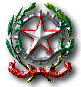 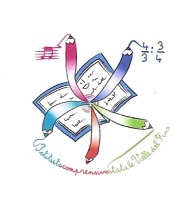 VALLE DEL FINO  Castiglione M.R. - C.M. TEIC81600C   Viale Umberto I  64034 CASTIGLIONE M.R. (TE) 0861.909031 -  0861.909860	             e-mail: teic81600c@istruzione.it                  C.F.  92024400670PIANO EDUCATIVO INDIVIDUALIZZATO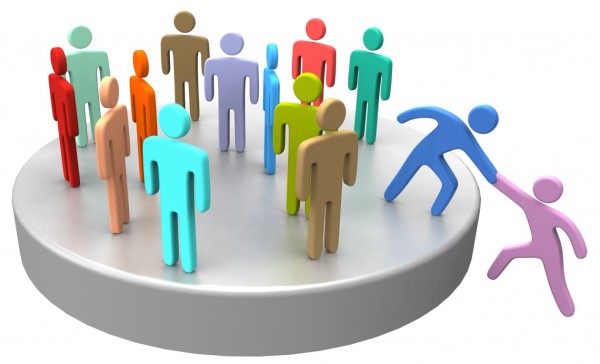 Alunno:Classe:Scuola: Docente di sostegno:A.S. 20../20..PROFILO DIAGNOSTICODIAGNOSI FUNZIONALE EDUCATIVADescrivere il funzionamento delle aree attraverso la diagnosi funzionale e l’osservazione direttaPROGRAMMAZIONE DEL PERCORSO DI APPRENDIMENTOAPPROVAZIONE DEL PEIFirma del genitore (padre/tutore)_______________________Firma del genitore (madre/tutrice)_______________________Luogo e data_______________________DATI ANAGRAFICI DELL’ALUNNODATI ANAGRAFICI DELL’ALUNNOCognome e NomeLuogo e Data di nascitaComune di residenzaIndirizzoComposizione del nucleo familiareCURRICULUM CLINICO		CURRICULUM CLINICO		Diagnosi clinica:Diagnosi clinica:Data prima diagnosi:Data ultimo aggiornamento diagnosi:Periodi di ospedalizzazione:Interventi riabilitativi:Altro:Altro:ATTESTAZIONE DI DISABILITÀATTESTAZIONE DI DISABILITÀATTESTAZIONE DI DISABILITÀATTESTAZIONE DI DISABILITÀCompromissione delle capacità intellettiveCompromissione delle capacità intellettiveCompromissione delle capacità motorieCompromissione delle capacità motorie   nessuna   media   nessuna   media   lieve   grave   lieve   graveCompromissione del linguaggioCompromissione del linguaggioDisordine emozionale - comportamentale - relazionaleDisordine emozionale - comportamentale - relazionale   nessuna   media   nessuna   media   lieve   grave   lieve   graveCompromissione delle capacità visiveCompromissione delle capacità visiveCompromissione delle capacità uditiveCompromissione delle capacità uditive   nessuna   media   nessuna   media   lieve   grave   lieve   graveAREA DELLE FUNZIONI E DELLE STRUTTURE CORPOREEFunzioni mentali globali (intelligenza, coscienza, orientamento, del temperamento, del sonno)Funzioni mentali specifiche (attenzione, memoria, psicomotorie, cognitive, linguaggio, calcolo, esperienza del tempo)AltroQualificatore iniziale (descrivere il qualificatore come da diagnosi)Qualificatore finale (descrivere il qualificatore che si intende raggiungere e specificare come)AREA ATTIVITÀ E PARTECIPAZIONEApprendimento e applicazione delle conoscenze (copiare, ripetere, leggere, scrivere, calcolare, focalizzare l’attenzione, pensare, prendere decisioni)Compiti e richieste generali (controllo del comportamento, routine e autonomia didattica)Comunicazione (verbale e non verbale)Performance iniziale (descrivere la prestazione che l’alunno raggiunge al momento dell’osservazione, tenendo conto delle sue capacità, delle barriere e delle facilitazioni personali e ambientali)Performance finale (descrivere la prestazione che l’alunno dovrebbe raggiungere alla fine dell’anno scolastico, grazie ai facilitatori presenti nell’ambiente e attivati dagli insegnanti e tenuto conto delle barriere che non si possono eliminare)MobilitàCura della persona (questo dominio riguarda la cura di sé, lavarsi, occuparsi del proprio corpo e delle sue parti, vestirsi, mangiare, bere. Altro…)Vita domesticaPerformance iniziale (descrivere la prestazione che l’alunno raggiunge al momento dell’osservazione, tenendo conto delle sue capacità, delle barriere e delle facilitazioni personali e ambientali)Performance finale (descrivere la prestazione che l’alunno dovrebbe raggiungere alla fine dell’anno scolastico, grazie ai facilitatori presenti nell’ambiente e attivati dagli insegnanti e tenuto conto delle barriere che non si possono eliminare)Interazioni e relazioni interpersonaliVita sociale, civile e di comunità Questi domini riguardano la comunicazione (saper chiedere, saper dare i propri dati anagrafici, sapersi relazionare con i pari e con gli adulti); la capacità di orientarsi rispetto allo spazio e al tempo; l’uso del denaro; l’utilizzo dei mezzi pubblici. Altro… Performance iniziale (descrivere la prestazione che l’alunno raggiunge al momento dell’osservazione, tenendo conto delle sue capacità, delle barriere e delle facilitazioni personali e ambientali)Performance finale (descrivere la prestazione che l’alunno dovrebbe raggiungere alla fine dell’anno scolastico, grazie ai facilitatori presenti nell’ambiente e attivati dagli insegnanti e tenuto conto delle barriere che non si possono eliminare)AREA FATTORI PERSONALIFattori personali (area affettivo-relazionale)AutostimaAutoefficaciaIdentitàEmotivitàMotivazioneComportamenti problemaPerformance iniziale (descrivere la prestazione che l’alunno raggiunge al momento dell’osservazione, tenendo conto delle sue capacità, delle barriere e delle facilitazioni personali e ambientali)Performance finale (descrivere la prestazione che l’alunno dovrebbe raggiungere alla fine dell’anno scolastico, grazie ai facilitatori presenti nell’ambiente e attivati dagli insegnanti e tenuto conto delle barriere che non si possono eliminare)PUNTI DI FORZA DELL’ALUNNO(sulla base di informazioni fornite dalla famiglia, dalle osservazioni del Consiglio di classe/team docenti, da operatori esterni alla scuola e dallo studente stesso)RAPPORTO SCUOLA-FAMIGLIA(collaborazione tra famiglia e istituzione scolastica, presenza di educatori domiciliari, per quanto tempo e in quale aree/discipline, raccordo sulle strategie educative/didattiche tra scuola e figure di supporto allo studio) Ore di sostegno:Ore di assistenza specialistica (se prevista):Programmazione curricolare di classeProgrammazione per obiettivi minimiProgrammazione differenziataNote (specificare ad esempio in quali discipline/campi di esperienza si decide di differenziare la programmazione e in quali, invece, di seguire la programmazione di classe o per obiettivi minimi)Note (specificare ad esempio in quali discipline/campi di esperienza si decide di differenziare la programmazione e in quali, invece, di seguire la programmazione di classe o per obiettivi minimi)Nel caso in cui siano previsti discipline/campi di esperienza con programmazione differenziata o per obiettivi minimi, riportare la relativa programmazione, specificando obiettivi di apprendimento e competenze, nella sezione seguente.Nel caso in cui siano previsti discipline/campi di esperienza con programmazione differenziata o per obiettivi minimi, riportare la relativa programmazione, specificando obiettivi di apprendimento e competenze, nella sezione seguente.Quadro orario (in grassetto indicare le ore di compresenza)Quadro orario (in grassetto indicare le ore di compresenza)Quadro orario (in grassetto indicare le ore di compresenza)Quadro orario (in grassetto indicare le ore di compresenza)Quadro orario (in grassetto indicare le ore di compresenza)Quadro orario (in grassetto indicare le ore di compresenza)Quadro orario (in grassetto indicare le ore di compresenza)LunedìMartedìMercoledìGiovedìVenerdìSabato1234567STRATEGIE E METODOLOGIE DIDATTICHELezione frontale individualizzataLavoro a coppie/ di gruppoTutoringApprendimento cooperativo (Modelling)Apprendimento imitativoProblem solvingLearning by doingTecniche di rinforzoAltroMODALITÀ E TEMPI DI VERIFICA E VALUTAZIONESincrone rispetto alla classeAsincrone rispetto alla classeVerifiche strutturateVerifiche semi-strutturate Verifiche non strutturateOsservazioni descrittiveOsservazioni sistematicheProve di realtàMATERIALI E SPAZIutilizzati nelle attività didattiche ed educativeMATERIALILibro di testoFotocopieDispenseMappe concettuali e schemi di sintesiFile audioMateriale iconograficoFile videoMateriali sensorialiSoftware didatticiAltroSPAZIAula di classeAula per le attività integrative individualizzateLaboratorio di informaticaBibliotecaAula mensaAule laboratorioPalestraSpazi all’apertoAltroTEAM DOCENTI/CONSIGLIO DI CLASSETEAM DOCENTI/CONSIGLIO DI CLASSETEAM DOCENTI/CONSIGLIO DI CLASSEDisciplinaCognome e NomeFirmaItaliano Storia, Geografia, Cittadinanza e CostituzioneScienze matematicheIngleseFranceseArte e immagineMusicaTecnologiaScienze motorie ReligioneSostegno